Současný stav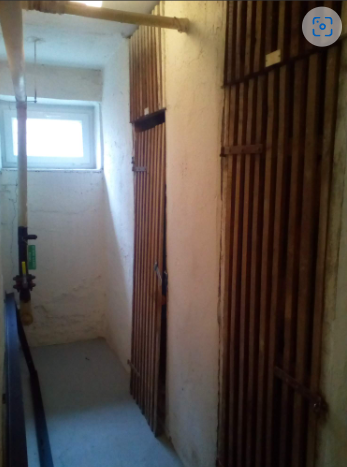 Ilustrační foto – možná úprava 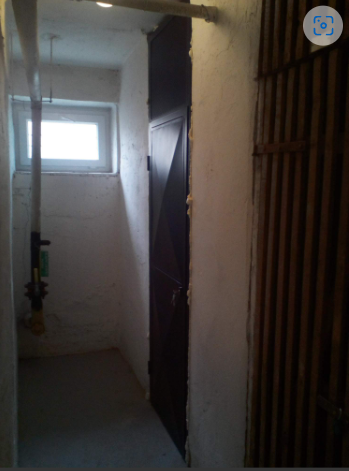 